File: WTSP-ListSites-D-Asia-Base.docx                            Last update: Apr. 24, 2018WTSP  A Catalog of TRIZ Sites in the WorldBase Document written in 2008 by Toru Nakagawa
Region D. AsiaInstructionsThis is the Base Document of WTSP Catalog of TRIZ-related Sites in the World in .docx format. 
The Base Document was written by Toru Nakagawa and posted in TRIZ Home Page in Japan in May 2008, and is reposted for the WTSP project  on Feb. 11, 2018. .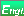 The situations of TRIZ and Internet have changed much in these 10 years. So we should survey thoroughly the present  TRIZ-related sites in the world and revise this old Base Document into a new WTSP Catalog. Please review and revise the documents in the following process, while you are a Member of WTSP or NOT:(1) Download this Base Document and the Working Manuscript of WTSP Catalog from “TRIZ Home Page in Japan” (URL: http://www.osaka-gu.ac.jp/phap/nakagawa/TRIZ/eTRIZ/eWTSP/eWTSP-Outputs.html ).(2) Revise (or write comments on) any sites or group of sites using MS Word. Please review and update the document thoroughly. 
Update the sites already written; check the links, introduce new contents and revise the description of introduction. 
Add new important sites, which are posted not only in English but also in other languages.
Please follow the detail instructions shown below for writing the revisions.  (3) Simplify the edited file by deleting untouched/irrelevant countries/sites etc. and leaving only the revised parts.(4) Send your revision file via email to some WTSP active member close to you (or Project Leader).  He/she will edit such revision manuscripts from you and some others either at the Country or Region levels. 
** If you want to join WTSP, please fill in Membership Application Form and send it to WTSP Project Leader via email (See the instructions in “TRIZ Home Page in Japan”,)(5) Then such WTSP active members will work cooperatively to incorporate all the revision proposals into a revised set of Lists of Sites for Countries, for Regions, and finally for the World. (6) When appropriate the revised version will be posted publicly in “TRIZ Home Page in Japan” (and in the Bitrix24 WTSP platform).Detail Instruction of how to write the update information:Please use the text styles in the following manner:Site number is set arbitrary here in each Country.  Please do not change it for the time being. At the end of your description (of individual sites), please record your name, date,
    and Note of description (i.e., Intention of writing/update and degree of necessity of further revision, etc.) ===================================================(D) Region D   Asia              Asia                   D-jp-   Japan    [See more details (about 100 sites) in the Japanese page. ]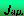 01  TRIZ Home Page in Japan  (Editor: Toru Nakagawa)   http://www.osaka-gu.ac.jp/php/nakagawa/TRIZ/eTRIZ/      (in English and in Japanese)    type ( )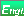 English pages: http://www.osaka-gu.ac.jp/php/nakagawa/TRIZ/eTRIZ/  
Japanese pages: http://www.osaka-gu.ac.jp/php/nakagawa/TRIZ/ A volunteer-based 'Public Web site' in TRIZ in Japan, founded, edited, and operated by Toru Nakagawa (Osaka Gakuin Univ.).  This is an information hub in TRIZ, posting many articles for introduction, communication, paper presentation, question, etc.  Besides the Editor himself, many authors in Japan and overseas have contributed their papers and communications in the Web site.  The Web site has pages written in English as well as those in Japanese.  Many important papers originally written in English are posted in Japanese translation, and also many originally written in Japanese (or by Japanese people) are posted in English translation.  Thus this site is a bi-directional window for people in Japan to look out the World and for people in the World to look into Japan.  Articles accumulated here in English since 1998 have been evaluated highly.  Nakagawa's Personal Reports of TRIZCONs, ETRIA TFCs, and Japan TRIZ Symposia may be informative for you. Articles related to USIT are also unique. [Written by Nakagawa Toru, 2008/5/1; Original text posted in THPJ.  Need to make up-to-date and enhance.]02  Japan TRIZ CB (Official Page)   
http://www.osaka-gu.ac.jp/php/nakagawa/TRIZ/eTRIZ/elinksref/eJapanTRIZ-CB/eJapanTRIZ-CB.html   (in English and in Japanese)  type ( )English pages:  http://www.osaka-gu.ac.jp/php/nakagawa/TRIZ/eTRIZ/elinksref/eJapanTRIZ-CB/eJapanTRIZ-CB.html  
Japanese pages http://www.osaka-gu.ac.jp/php/nakagawa/TRIZ/jlinksref/JapanTRIZ-CB/JapanTRIZ-CB.html  Volunteer-based national organization in Japan for promoting the penetration of TRIZ into Japanese industries, academia, and society.  The CB organized the Japan TRIZ Symposium 2005, 2006, and 2007, and posted the announcements, reports, and keynote papers in the Web.  Announcements of the 4th Japan TRIZ Symposium 2008 are also shown here.  (Web Master: T. Nakagawa).  [Written by Nakagawa Toru, 2008/5/1; Original text posted in THPJ.  Need to make up-to-date and enhance.]  03  Japan TRIZ Society (NPO) (Official Page)     http://www.triz-japan.org/    (in Japanese)  type ( )Established in Dec. 2007 as an NPO; this is an official successor of Japan TRIZ CB, and is an organization of over-100 members voluntarily joined.  Japan TRIZ Society is going to hold the 4th Japan TRIZ Symposium 2008.  Announcements and reports will be posted. [Written by Nakagawa Toru, 2008/5/1; Original text posted in THPJ.  Need to make up-to-date and enhance.]  04  SANNO Institute of Management, TRIZ Center     http://www.hj.sanno.ac.jp/   (in Japanese)  type ( )Active in research and industrial consulting with TRIZ since 1997, in cooperation with Ideation International Inc.  About 10 consultants in TRIZ.  Extended abstracts (but not the full texts) of their TRIZ Letter articles are posted in Japanese.  No pages are available in English. [Written by Nakagawa Toru, 2008/5/1; Original text posted in THPJ.  Need to make up-to-date and enhance.]05  CTC (ITOCHU Techno-Solutions Corporation)     http://www.ctc-g.co.jp/    (in Japanese)  type ( )Agency of Ideation International Inc. for selling Japanese editions of IWB etc.  Not involved in TRIZ consultancy. [Written by Nakagawa Toru, 2008/5/1; Original text posted in THPJ.  Need to make up-to-date and enhance.]06  Mitsubishi Research Institute:  Invention Technology Team: ITD/TRIZ Project.     http://www.goldfire.jp/IM/  (in Japanese)  type ( )Agency of Invention Machine Corp. (from 1997 till 2007).  Led the TRIZ penetration in Japan, especially based on the IMC's software tools TechOptimizer and Goldfire Innovator in Japanese editions, and by organizing Users' TRIZ Study Groups and IM User Group Meetings (from 2001 to 2003, and in an open form in 2004).  This Web site posts documents of these activities (accessibility partly limited to IM users) in Japanese. [Written by Nakagawa Toru, 2008/5/1; Original text posted in THPJ.  Need to make up-to-date and enhance.]07  Cybernet Systems       http://www.cybernet.co.jp/inventionmachine/    (in Japanese)  type ( )Agency of Invention Machine Corp. since autumn 2007. [Written by Nakagawa Toru, 2008/5/1; Original text posted in THPJ.  Need to make up-to-date and enhance.]08  Nikkei BP.    On line site       http://techon.nikkeibp.co.jp/     (in Japanese)    type ( )With "Nikkei Mechanical" (monthly journal), book publications, seminars, and online news, Nikkei BP was very active to promote TRIZ from 1996 till about 2002. Their promotion of TRIZ is not active for these several years, but because of their huge publicity in Japanese industries they have much influence with news and article on TRIZ from time to time.  Their current sites are:Nikkei BP technical information site: "Tech On!":   http://techon.nikkeibp.co.jp/
Site of "Nikkei Monozukuri", a monthly journal:   http://techon.nikkeibp.co.jp/Monozukuri/
Nikkei Consulting Co.  (in TRIZ):   http://consult.nikkeibp.co.jp/consult/triz/ [Written by Nakagawa Toru, 2008/5/1; Original text posted in THPJ.  Need to make up-to-date and enhance.]09  IDEA, Ltd.         http://www.idea-triz.com/     (in Japanese)    type ( )A consulting firm specialized in TRIZ.  Very active in TRIZ consulting in industries and also some seminars.   [Written by Nakagawa Toru, 2008/5/1; Original text posted in THPJ.  Need to make up-to-date and enhance.]  10  SKI (Souzou Kaihatsu Initiative, Ltd.)    http://www.triz-jp.com/    (in Japanese)  type ( )A TRIZ consulting firm and also a TRIZ publisher.  Published Darrell Mann's HOSI and Matrix 2003 in Japanese editions. [Written by Nakagawa Toru, 2008/5/1; Original text posted in THPJ.  Need to make up-to-date and enhance.]D-kr-    Korea01  TRIZ Corporation, Korea     http://www.triz.co.kr/   (in Korean and some in English)  type ( )A TRIZ Consulting firm, an Agency of Invention Machine Inc. 
TRIZ Tools:  http://www.triz.co.kr/TRIZ/frame1.html     (detailed texts in English) [Written by Nakagawa Toru, 2008/5/1; Original text posted in THPJ.  Need to make up-to-date and enhance.]02  Korea Item Development Inc. (KID Inc)   http://www.innokid.com/   (in Korean)  type ( )[Written by Nakagawa Toru, 2008/5/1; Original text posted in THPJ.  Need to make up-to-date and enhance.]03  TRIZ Center     http://www.trizcenter.co.kr/   http://www.trizcenter.co.kr/eng/  (in Korean and in English)   (Updated: May 25, 2008)  type ( )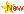 Keypersons:  Hongyul Yoon, [Written by Nakagawa Toru, 2008/5/1; Original text posted in THPJ.  Need to make up-to-date and enhance.]04  Korea TRIZ Association (KTA)       http://www.triz.or.kr/     (in Korean)  type ( ) Keypersons:  President: Ik-Cheol Kim 
Korea TRIZ Association has an Agreement with MA TRIZ and is active in certification of Korean TRIZ Experts. [Written by Nakagawa Toru, 2008/5/1; Original text posted in THPJ.  Need to make up-to-date and enhance.]05  TRIZKorea.com   http://www.trizkorea.com/   (in Korean and in English)  type ( ) Keypersons:  Hyo June Kim, Nikolai Shpakovsky, Vasiliy Lenjashin, etc. Book:     Hyo June Kim "Theory of Inventive Problem Solving" Learning Materials on TRIZ (Detailed texts from the Book; and 80 movies, free!!)   (in Korean) TRIZ Trainer Demo:   http://www.trizkorea.com/TRIZtrainerDemo/home/eng/default.html  (in English) 
TRIZ Trainer Demo, Descriptions:  http://www.trizkorea.com/TRIZtrainerDemo/details/default.html  (in English) 
TRIZ Trainer Demo, References:  http://www.trizkorea.com/TRIZtrainerDemo/reference/default.html  (in English) See ==> Generator.com   http://www.gnrtr.com/   (This is an extension of TRIZ Trainer) [Written by Nakagawa Toru, 2008/5/1; Original text posted in THPJ.  Need to make up-to-date and enhance.]06  Kim's TRIZ      http://www.kimstriz.co.kr/     (in Korean)  type ( ) D-cn-   China, P.R. 01  IWINT, Inc.          http://www.iwint.com/triz.html    Headquarter: in California, USA; Branch offices in Beijing, Chengdu, Hong kong, and R&D centers around the world.   (USA and P. R. China).  Keypersons: Hyman Duan, etc. Software tool:  Computer-based training for Innovation CBT/NOVA  http://www.iwint.com/products/product2/cbt.html
Case Studies: http://www.iwint.com/success/aero/aero.html02  3rd Senior Conference on TRIZ Research    http://www.triz-journal.com/archives/2007/12/05/
http://www.triz.gov.cn/      (in Chinese) An organization for promoting industries in the regional government of a northeastern region of China. (I cannot spell it in English) 
Seems to be very active. 
Introduction to TRIZ, TRIZ References, 40 Principles illustrated, Articles, News, Foreign papers, etc. D-hk-   Hong Kong01  Hong Kong Productivity Council   http://www.hkpc.org/   (in Chinese and in English)  type ( )http://www.hkpc.org/html/eng/our_services/product_design/inno_method.jsp[Written by Nakagawa Toru, 2008/5/1; Original text posted in THPJ.  Need to make up-to-date and enhance.]02  Ralong Business Technology Academy     http://www.ralong-academy.com/  (in Chinese and in English) type ( )TRIZ course:  http://www.ralong-academy.com/triz_briefing_e.htm  [Written by Nakagawa Toru, 2008/5/1; Original text posted in THPJ.  Need to make up-to-date and enhance.]D-tw-   Taiwan01  Taiwan TRIZ Association   http://www.triz.org.tw/web/   (in Chinese) Keypersons:  President:  Dawud Yung-Jye Sha 
Second Conference of Taiwan TRIZ Association: Held on Dec. 15, 2007 with 140 participants. [Written by Nakagawa Toru, 2008/5/1; Original text posted in THPJ.  Need to make up-to-date and enhance.]D-vn-   Vietnam01  Center for Scientific and Technical Creativity (CSTC)     http://www.hcmuns.edu.vn/CSTC/home-e.htm  (in Vietnamese and in English) type ( )Keypersons:  Phan Dung
An academic unit within the Vietnam National University - Hochiminh City College of Natural Sciences. 
Founded in 1991 by Phan Dung, a student of Mr. Altshuller.  
Phan Dung: 'About our Teacher Mr. Genrikh Saulovich Altshuller', (TRIZCON2001)  http://www.osaka-gu.ac.jp/php/nakagawa/TRIZ/eTRIZ/eforum/ePhanDung-Altshuller010509.html 
Creativity & Innovation Methodologies:  http://www.hcmuns.edu.vn/CSTC/En/Creative/Index.htm [Written by Nakagawa Toru, 2008/5/1; Original text posted in THPJ.  Need to make up-to-date and enhance.]D-th-    Thailand01  TrizThailand.Community    http://www.trizthailand.com/    (in Thai)  type ( )  http://www.trizthailand.com/elearning/[Written by Nakagawa Toru, 2008/5/1; Original text posted in THPJ.  Need to make up-to-date and enhance.]02  TRIZ Institute Thailand         http://www.trizit.org/     (in Thai) type ( )[Written by Nakagawa Toru, 2008/5/1; Original text posted in THPJ.  Need to make up-to-date and enhance.]D-my-   MalaysiaD-sg-   SingaporeD-in-    India01  Prakash Apte's Web site.    http://www.ee.iitb.ac.in/~apte/   (in English) type ( )  Keypersons: Professor Prakash Apte, Indian Institute of Technology at Mumbai          
TRIZ:    http://www.ee.iitb.ac.in/~apte/CV_PRA_TRIZ.htm[Written by Nakagawa Toru, 2008/5/1; Original text posted in THPJ.  Need to make up-to-date and enhance.]02  Umakant Mishra's TRIZ Web Site:  http://www.trizsite.com/    (in English) type ( )Keypersons:  Umakant MishraBooks:   Umakant Mishra: "TRIZ Principles for Information Technology", Draft Edition, Technical Innovation Center, USA, Apr. 2007
Note: Nakagawa et al. are now working for publishing the Japanese Edition of this book.  
http://www.osaka-gu.ac.jp/php/nakagawa/TRIZ/eTRIZ/eforum/e2008Forum/eMishraTextbook08/eMishraBookProject-08.html This Web site has a lot of materials related to and giving basis for the work published in the book. [Written by Nakagawa Toru, 2008/5/1; Original text posted in THPJ.  Need to make up-to-date and enhance.]03  TRIZ India Forum      http://trizindiaforum.blogspot.com/    (in English) type ( )  Keypersons:  Navneet Bhushan, Prakasan Kapporth, 
Started in Nov. 2007 by a few TRIZ passionates as a small forum in the internet. 
They have started talking about the possibility of organizing the First Indian TRIZ Conference. 
TRIZ in Google Trends: http://trizindiaforum.blogspot.com/2008/02/triz-in-google-trends.html [Written by Nakagawa Toru, 2008/5/1; Original text posted in THPJ.  Need to make up-to-date and enhance.]04  MindTree Consulting Ltd   http://www.mindtree.com/   (in English) type ( )Founded in 1999.  Seems to be a big company for business consulting, IT services, R&D services, etc. 
Keypersons (in TRIZ): Prakasan Kappoth, Raghunath Govindachari[Written by Nakagawa Toru, 2008/5/1; Original text posted in THPJ.  Need to make up-to-date and enhance.]D-id-    IndonesiaD-ph-   Philippines   D-pk-   PakistanItemStyle nameStyleRegion name, 
Country name Header 1  Arial, 12 pints, in red fonts, boldSite name  Header 2 Arial, 10.5 points, in dark blue fonts, boldOriginal (old) textText original (old) (green)Times New Roman, 10.5 points, in green fonts; indented by 4 charactersNew or updated textText new update (light blue)Times New Roman, 10.5 points, in blue fonts; indented by 4 charactersComments & suggestions:Comments SuggestionsTimes New Roman, 10.5 points, in red fonts; indented by 8 charactersRevised (finalized) text:Text revised (final) (dark blue)Times New Roman, 10.5 points, in dark blue fonts; indented by 4 characters